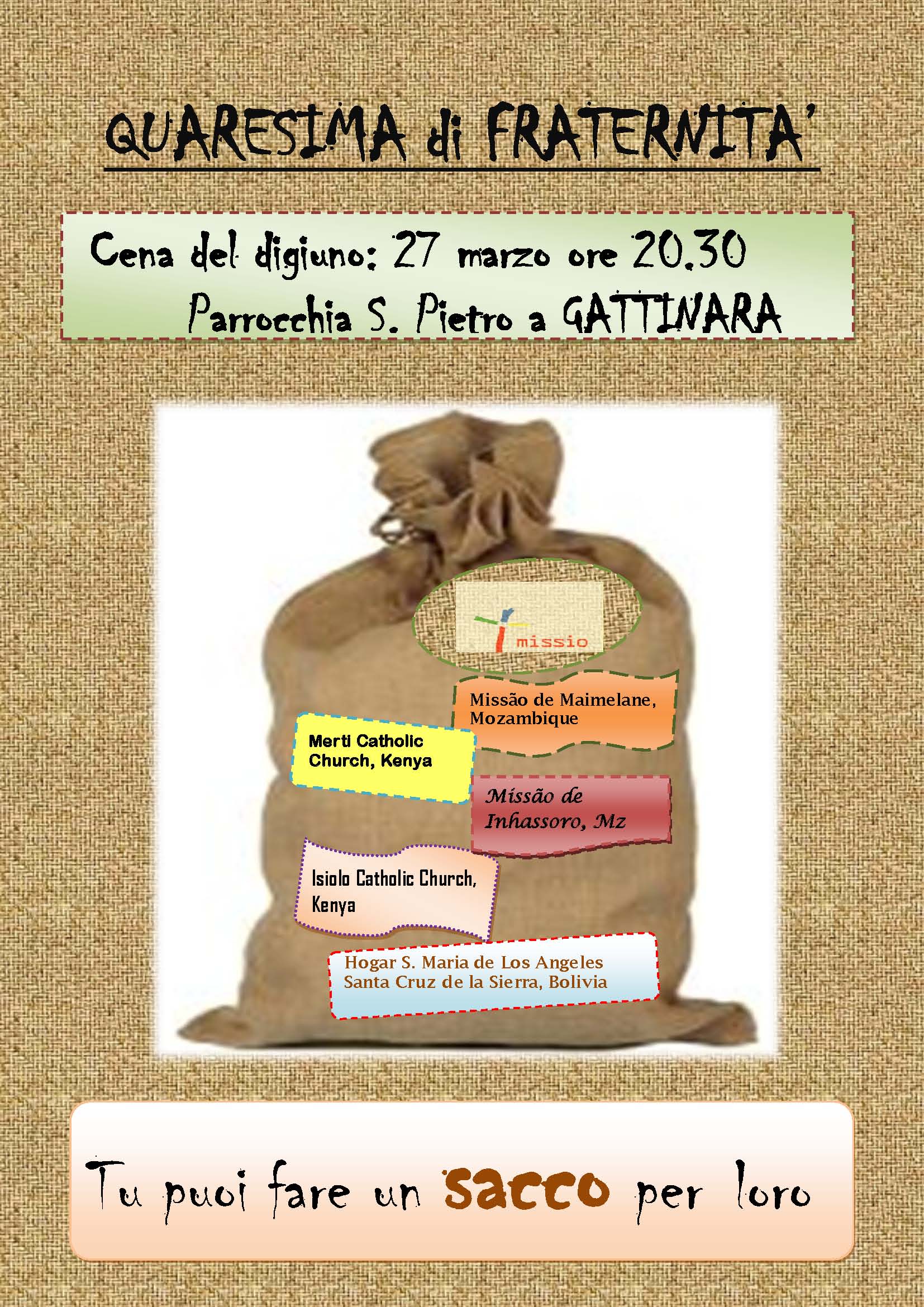 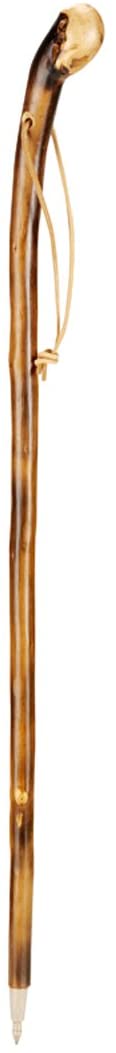 EMERGENZA CICLONE ELOISE IN MOZAMBICO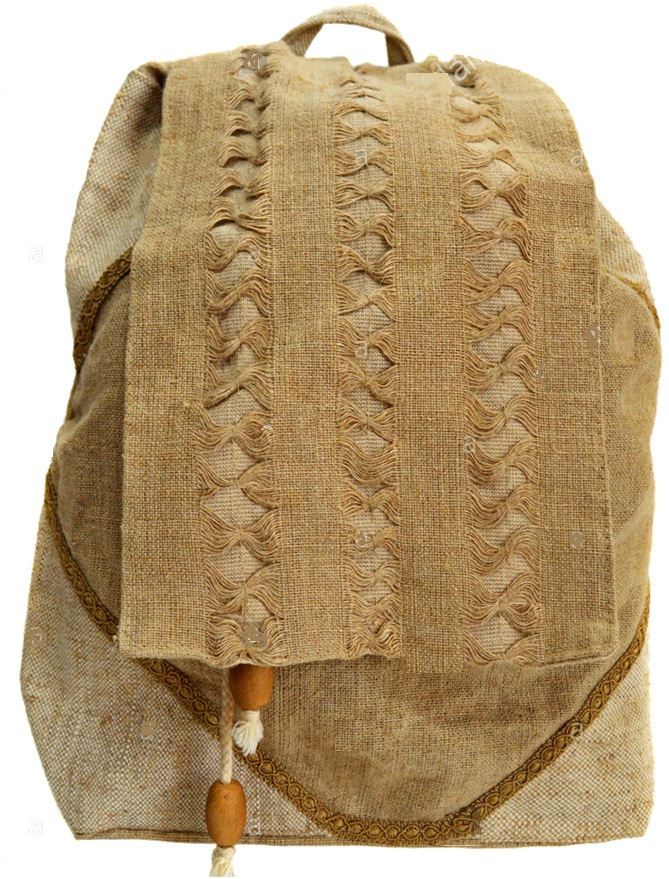 Camminiamo insieme!La notte tra il 22 e il 23 gennaio 2021, il ciclone tropicale Eloise di categoria 1, ha colpito la già fragile provincia di Sofala, e la città di Beira, nel Mozambico centrale. Piogge torrenziali e venti sopra i 120 km orari hanno devastato l’area raggiungendo anche le province di Zambezia, Manica e Inhambane con conseguenze devastanti per la popolazione locale e le abitazioni e mettendo a serio rischio i raccolti del 2021. La provincia di Sofala si sta ancora riprendendo dal tragico impatto del ciclone Idai nel marzo 2019.“Quello che preoccupa è che questi fenomeni, prima lontani anche una decina di anni tra loro - ci scrive il Vescovo di Beira dom Claudio - ora si ripetono con grande frequenza. Per la città di Beira questi fenomeni si sommano all’innalzamento del livello degli oceani e rendendo il futuro ancora più incerto”. Quasi 7.000 persone sono risultate sfollate, costrette ad abbandonare le loro case e a rifugiarsi in alloggi temporanei e di fortuna. I forti venti e le massicce inondazioni hanno causato la distruzione delle infrastrutture locali, della produzione e delle riserve di cibo e interrotto il funzionamento dei servizi, soprattutto nei distretti rurali ma anche nella città di Beira. La popolazione, seppur stanca e stremata dalle contingenti e croniche emergenze, sta reagendo e sta rispondendo con forza e determinazione.Il nostro aiuto per ricostruire e dare speranza!Costo di  1 lamiera di zinco per il tetto	€.         4,00Costo medio per la copertura di una casetta	€.     250,00Costo di un sacco di cemento	€.         6,00Costo medio per riparazione di una casa danneggiata 	€.     650,00